Assinale a alternativa com a hora correta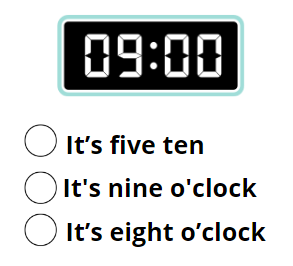 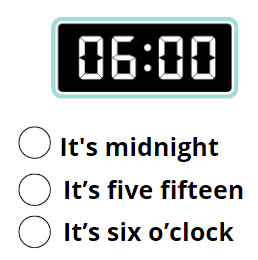 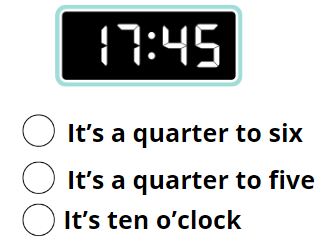 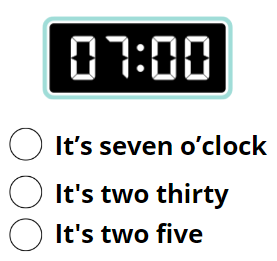 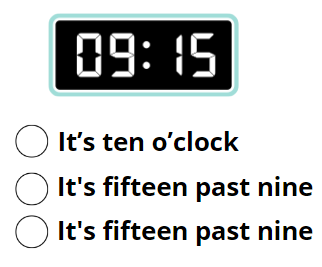 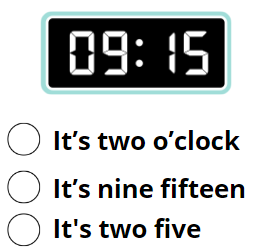 